Gå-udvalg 2021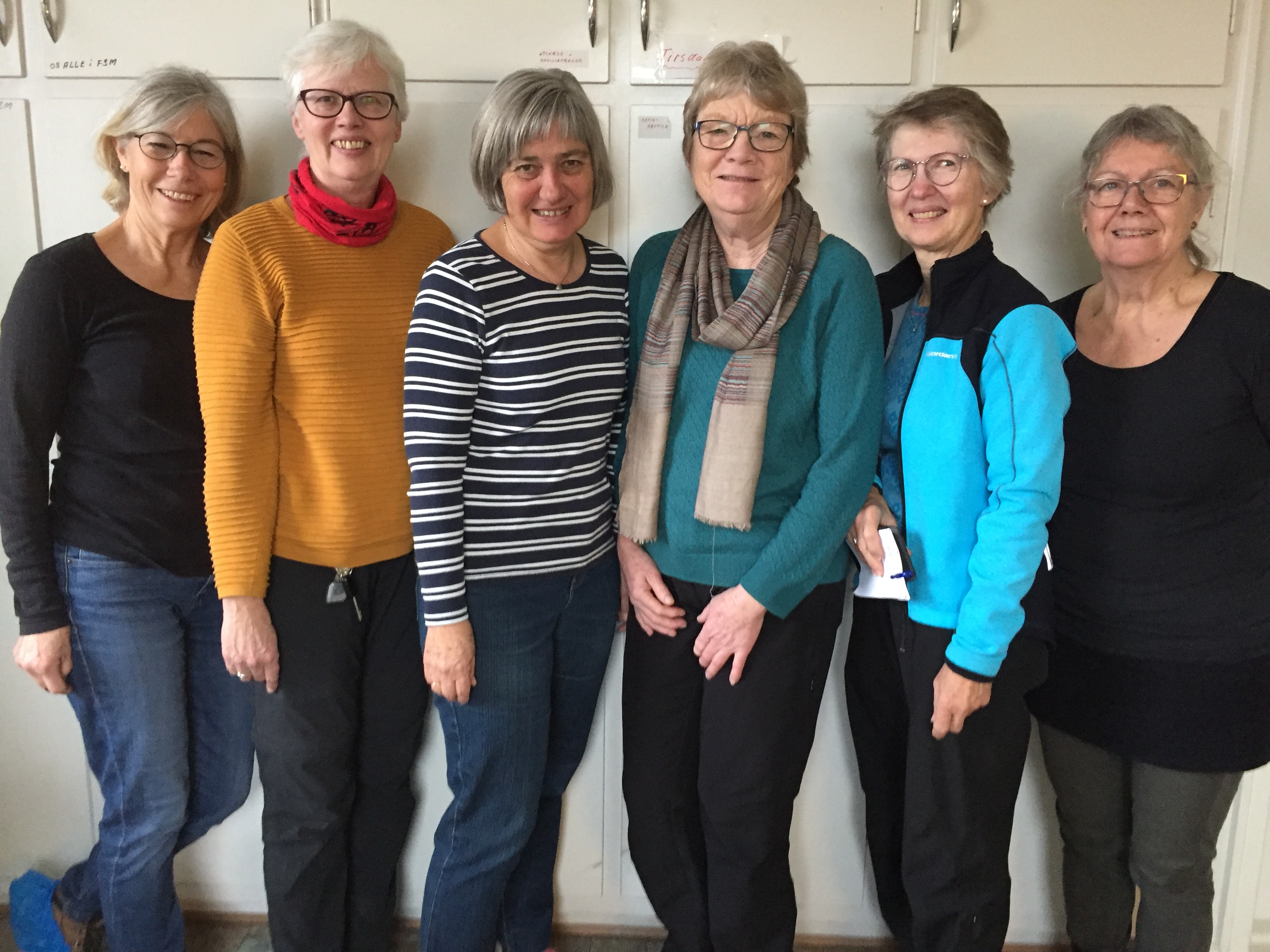 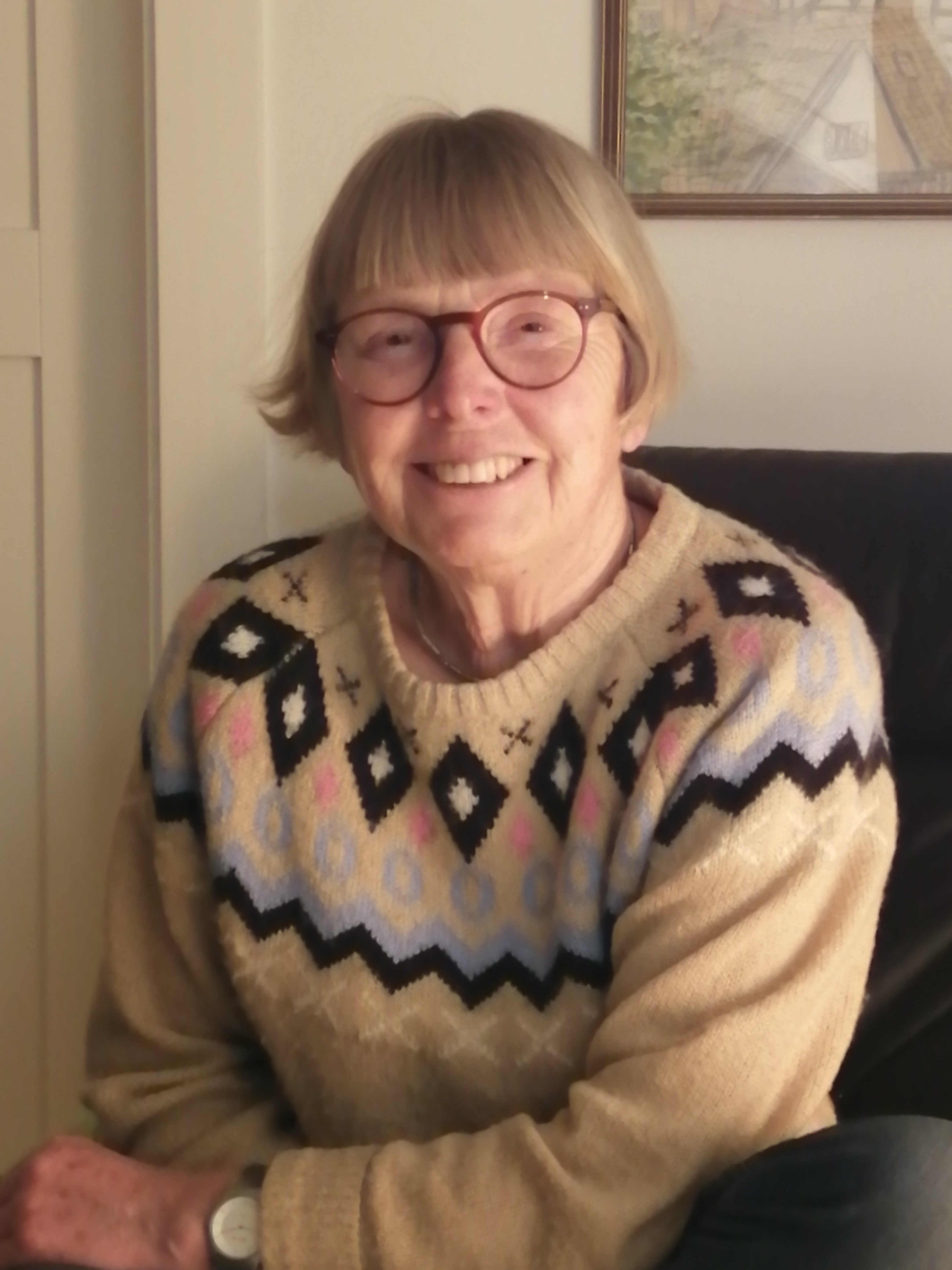 Lene Immerkær	 Maj-Britt Siggaard	          Colleen Nielsen	   Inger Vinther                                Hanne Baun                                Bodil MadsenGå-udvalgets opgaverOpgaverAnsvarligFormand for gå-udvalgetIngen – og alleRepræsentant i bestyrelsenInger (Hanne B.)HjemmesidenColleen – vi andre prøver at lære detConventus (mail-system)Alle i gå-udvalget har adgang til systemet Sekretær for gå-udvalget Inger  mail: inger.erik@stofanet.dkMedlemsoversigt.Kontakt til ind- og udmeldte. IngerKoordinering af fødselsdagshilsenerLene I.Henvendelse til gå-motiongaa@fsm-faaborg.dk, besvares af Hanne og BodilMødeindkaldelse og -referaterHanne B. og IngerGå-afdelingens tur-kontoInger (Hanne Baun) Overblik over afdelingens økonomiHanne B.Indkøb til torsdagskaffeHanne B. (Lene I.)Øvrige praktiske opgaverAlle